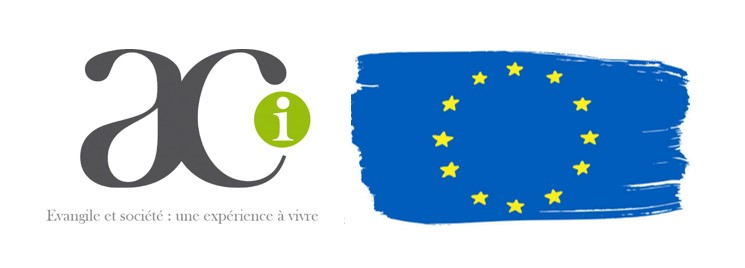 Fiche d’animation pour la rencontre L’animation peut être assurée par l’équipe de territoire, mais aussi par une équipe de base ou plusieurs équipes.Objectifs de la rencontreOffrir un lieu de débat et cheminer avec nos relations et notre entourage, à partir de leurs préoccupations,Faire vivre la démarche ACIMontrer aux participants comment ils construisent déjà l’Europe et qu’ils repartent avec plus d’espéranceExprimer une parole de foi, en lien avec les valeurs de l’EuropeDonner aux participants des arguments pour leur entourage. Mais aussiUn lieu où les personnes puissent entendre quelque chose dans un cadre ecclésialDécouvrir les fondements de l’Europe au travers des témoignages.Faire émerger les progrès ou les pas qui restent à faireRencontre en trois étapes  1)	Quels sont les préoccupations, les sujets des personnes ? Permettre aux personnes de se raconter (en atelier)2)	Donner des éléments de réaction, de compréhension (à partir d’une ou deux questions définies dans le carrefour, d’une mise en commun, d’une intervention d’un invité)3)	Faire émerger des valeurs, des dynamismes, des pas à faire, des rêves pour demain (dans un deuxième atelier ou en conclusion par l’équipe d’animation)Enfin, recueillir les convictions et les propositions pour l’avenir, qui seront collectés au niveau national